FORMULACIÓN Y EVALUACIÓN DE PROYECTOSConsideraciones previasGénesis de un proyectoAlgunas cuestiones metodológicasFunciones del marco teórico y de la revisión bibliográficaRedacción del proyectobibliografía consultada :glosarioConsideraciones previasLa Formulación (o elaboración) de Proyectos, como actividad de enseñanza - aprendizaje, es una moderna manera de entrenar a los estudiantes de ingeniería en una actividad profesional concreta. En este seminario - de carácter introductorio - presentaremos algunas de las metodologías útiles para comenzar y estructurar formulación de proyectos.Es oportuno aquí recuperar las palabras de un moderno y destacado pensador, Umberto Eco :"Se puede aprovechar la ocasión de una tesis o proyecto (aunque el resto del período universitario haya sido desilusionante o frustrante) para recuperar el sentido positivo y progresivo del estudio no entendido como una cosecha de nociones, sino como una elaboración crítica de una experiencia, como adquisición de una capacidad (buena para la vida futura) para localizar los problemas, para afrontarlos con método, para exponerlos siguiendo ciertas técnicas de comunicación"Desde el mas general de los puntos de vista, la disciplina de "Introducción a la Formulación de Proyectos" es una actividad intelectual encuadrada en las conocidas como "ciencias cognitivas" o "ciencia del conocimiento". Esta disciplina está teniendo cada vez mayor difusión debido (o mejor dicho, gracias) al agotamiento del método de las "recetas", especialmente en el campo de la metodología, por lo que este seminario no presentará "las recetas para hacer un buen proyecto" sino que intentará inducir a los alumnos a reflexionar sobre el proceso mental y cognitivo, racional y lógico, evolutivo y contextual, que implica la realización de un proyecto a mitad de la carrera de Ingeniería.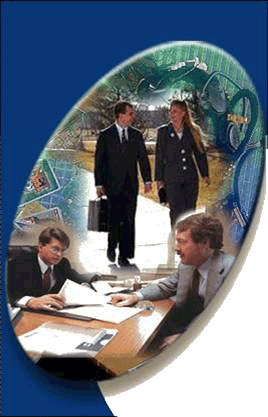 